`ostcodeam
e three
dress line two`ostcodeam
e three
dress line two`ostcodeam
e three
dress line twoostcodeam
e three
dress line two`ostcodeam
e three
dress line two`ostcodeam
e three
dress line two`ostcodeam
e three
dress line two`ostcodeam
e three
dress line two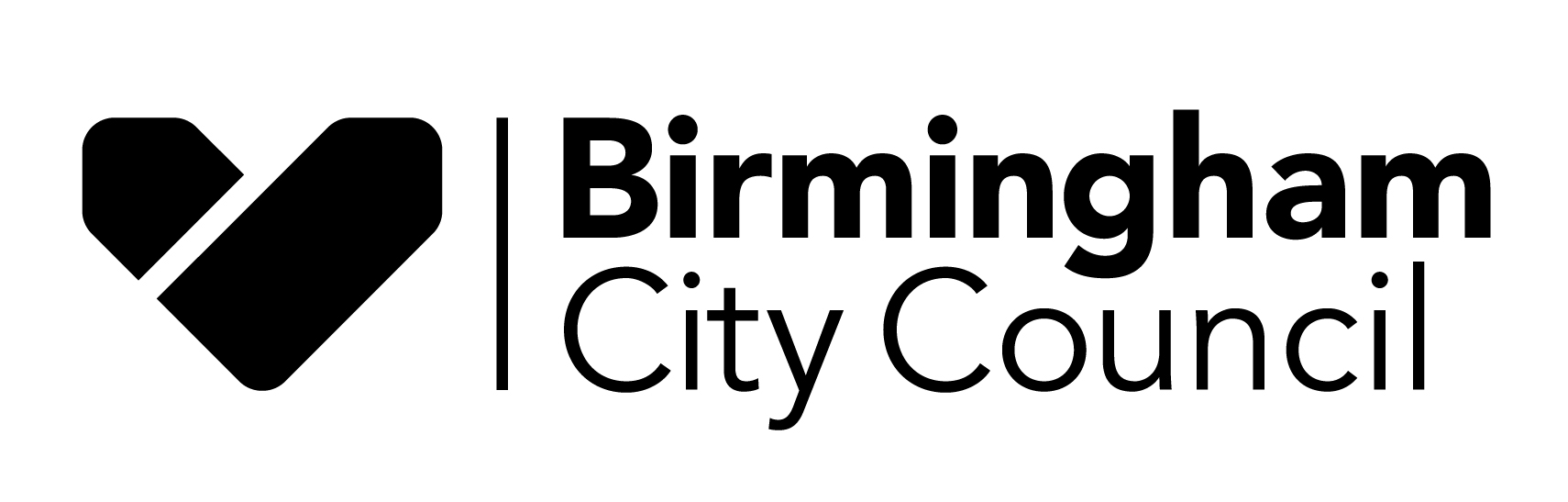 Food Hygiene Rating Scheme Revisit Request FormPlease describe the remedial action you have taken with reference to the issues identified in the inspection letter/report provided to you by your local authority with your score.Please provide any other supplementary evidence (e.g. photographs, invoices, copies of relevant HACCP documentation etc.)Please return this form to:Operations Manager Food; Regulation and Enforcement1-3 Ashted Lock Way, Birmingham B7 4AZEmail:  admin.eh@birmingham.gov.ukNotes for businessesAs the food business operator of the establishment you have a right to request a re-visit for the purposes of re-rating.  If you have taken action to rectify the non-compliances identified at the time of inspection.You can make a request for a re-visit following a planning statutory inspection by the local authority and you can make this at any time after the statutory inspection provided that you have made the required improvements.You must provide details of the improvements made with your request, including supporting evidence where appropriate.If the local authority considers that you have provided sufficient evidence that the required improvements have been made, the local authority will make an unannounced visit.  This will take within three months of the request, note that this includes submission of this form and making the required payment.The local authority officer will give you a ‘new’ food hygiene rating based on the level of compliance that is found at the time of the re-visit – you should be aware that your rating could go up, down or remain the same.To make a request for a revisit, please use the form below and return it to the food safety officer from this local authority – contact details are provided below.Please note:  a charge of £250.00 will be made for all requests for revisits received.  We will accept debit/credit cards payments.  Please ensure your contact telephone number is included on this form so that we can collect payment on receipt of your application.  If you require an alternative method of payment, please email us at admin.eh@birmingham.gov.uk to discuss.Food Business Operator/Proprietor:Business Name:Business Address:Business Tel. No:Business email:Date of Inspection:Food hygiene rating given:Compliance with food hygiene and safety proceduresCompliance with structural requirementsConfidence in management/control proceduresSigned:Name in Capitals:Position:Tel, No:Date:  